ДЛЯ ЗАКАЗА ТРАНСФЕРА ПРОСИМ ЗАПОЛНИТЬ ТАБЛИЦУ НИЖЕВОДИТЕЛЬ С ТАБЛИЧКОЙ будет ожидать Вас в зале прилета (в аэропорту) или на перроне (ж/д вокзала), у вагона.На табличке должно быть указано: (укажите ФАМИЛИЮ ИМЯ или НАЗВАНИЕ ОРГАНИЗАЦИИ)Ответственный (ФИО) _____________________________ Дата заполнения_________________ Подпись_______________________                                           М.П. Принято в работу: __________________Ответственный:_____________________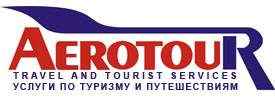 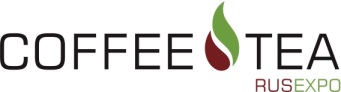 ЗАКАЗ НА  РАЗМЕЩЕНИЕ  В  ГОСТИНИЦЕТРАНСФЕР И ПИТАНИЕ заполненную заявку направить по e-mail: welcome@aerotour.ru  booking@aerotour.ruЗАКАЗ НА  РАЗМЕЩЕНИЕ  В  ГОСТИНИЦЕТРАНСФЕР И ПИТАНИЕ заполненную заявку направить по e-mail: welcome@aerotour.ru  booking@aerotour.ruЗАКАЗ НА  РАЗМЕЩЕНИЕ  В  ГОСТИНИЦЕТРАНСФЕР И ПИТАНИЕ заполненную заявку направить по e-mail: welcome@aerotour.ru  booking@aerotour.ruЗАКАЗ НА  РАЗМЕЩЕНИЕ  В  ГОСТИНИЦЕТРАНСФЕР И ПИТАНИЕ заполненную заявку направить по e-mail: welcome@aerotour.ru  booking@aerotour.ruЗАКАЗ НА  РАЗМЕЩЕНИЕ  В  ГОСТИНИЦЕТРАНСФЕР И ПИТАНИЕ заполненную заявку направить по e-mail: welcome@aerotour.ru  booking@aerotour.ruЗАКАЗ НА  РАЗМЕЩЕНИЕ  В  ГОСТИНИЦЕТРАНСФЕР И ПИТАНИЕ заполненную заявку направить по e-mail: welcome@aerotour.ru  booking@aerotour.ruКОМПАНИЯКОМПАНИЯКОМПАНИЯТЕЛЕФОНТЕЛЕФОНТЕЛЕФОНE-mail:КОНТАКТНОЕ ЛИЦОКОНТАКТНОЕ ЛИЦОКОНТАКТНОЕ ЛИЦОВыбрать ОТЕЛЬВыбрать ОТЕЛЬВыбрать ОТЕЛЬВыбрать ОТЕЛЬВыбрать ОТЕЛЬВыбрать ОТЕЛЬВыбрать ОТЕЛЬВыбрать ОТЕЛЬОТЕЛИ 4*  ХОЛИДЕЙ ИНН МОСКВА СОКОЛЬНИКИ    БОРОДИНО     МАНДАРИН МОСКВА ОТЕЛИ 3*  МОРИОН   СОКОЛЬНИКИ ОТЕЛЬ ОТЕЛИ 5*  FOUR SEASONS HOTEL MOSCOW   MOSS Boutique Hotel   ARARAT PARK HYATT SAVOYХОСТЕЛЫ  ФАСОЛЬ     ВЕНЕЦИЯ В СЕРДЦЕ МОЕМ     ЕСЕНИНОТЕЛИ 4*  ХОЛИДЕЙ ИНН МОСКВА СОКОЛЬНИКИ    БОРОДИНО     МАНДАРИН МОСКВА ОТЕЛИ 3*  МОРИОН   СОКОЛЬНИКИ ОТЕЛЬ ОТЕЛИ 5*  FOUR SEASONS HOTEL MOSCOW   MOSS Boutique Hotel   ARARAT PARK HYATT SAVOYХОСТЕЛЫ  ФАСОЛЬ     ВЕНЕЦИЯ В СЕРДЦЕ МОЕМ     ЕСЕНИНОТЕЛИ 4*  ХОЛИДЕЙ ИНН МОСКВА СОКОЛЬНИКИ    БОРОДИНО     МАНДАРИН МОСКВА ОТЕЛИ 3*  МОРИОН   СОКОЛЬНИКИ ОТЕЛЬ ОТЕЛИ 5*  FOUR SEASONS HOTEL MOSCOW   MOSS Boutique Hotel   ARARAT PARK HYATT SAVOYХОСТЕЛЫ  ФАСОЛЬ     ВЕНЕЦИЯ В СЕРДЦЕ МОЕМ     ЕСЕНИНОТЕЛИ 4*  ХОЛИДЕЙ ИНН МОСКВА СОКОЛЬНИКИ    БОРОДИНО     МАНДАРИН МОСКВА ОТЕЛИ 3*  МОРИОН   СОКОЛЬНИКИ ОТЕЛЬ ОТЕЛИ 5*  FOUR SEASONS HOTEL MOSCOW   MOSS Boutique Hotel   ARARAT PARK HYATT SAVOYХОСТЕЛЫ  ФАСОЛЬ     ВЕНЕЦИЯ В СЕРДЦЕ МОЕМ     ЕСЕНИНОТЕЛИ 4*  ХОЛИДЕЙ ИНН МОСКВА СОКОЛЬНИКИ    БОРОДИНО     МАНДАРИН МОСКВА ОТЕЛИ 3*  МОРИОН   СОКОЛЬНИКИ ОТЕЛЬ ОТЕЛИ 5*  FOUR SEASONS HOTEL MOSCOW   MOSS Boutique Hotel   ARARAT PARK HYATT SAVOYХОСТЕЛЫ  ФАСОЛЬ     ВЕНЕЦИЯ В СЕРДЦЕ МОЕМ     ЕСЕНИНОТЕЛИ 4*  ХОЛИДЕЙ ИНН МОСКВА СОКОЛЬНИКИ    БОРОДИНО     МАНДАРИН МОСКВА ОТЕЛИ 3*  МОРИОН   СОКОЛЬНИКИ ОТЕЛЬ ОТЕЛИ 5*  FOUR SEASONS HOTEL MOSCOW   MOSS Boutique Hotel   ARARAT PARK HYATT SAVOYХОСТЕЛЫ  ФАСОЛЬ     ВЕНЕЦИЯ В СЕРДЦЕ МОЕМ     ЕСЕНИНОТЕЛИ 4*  ХОЛИДЕЙ ИНН МОСКВА СОКОЛЬНИКИ    БОРОДИНО     МАНДАРИН МОСКВА ОТЕЛИ 3*  МОРИОН   СОКОЛЬНИКИ ОТЕЛЬ ОТЕЛИ 5*  FOUR SEASONS HOTEL MOSCOW   MOSS Boutique Hotel   ARARAT PARK HYATT SAVOYХОСТЕЛЫ  ФАСОЛЬ     ВЕНЕЦИЯ В СЕРДЦЕ МОЕМ     ЕСЕНИНОТЕЛИ 4*  ХОЛИДЕЙ ИНН МОСКВА СОКОЛЬНИКИ    БОРОДИНО     МАНДАРИН МОСКВА ОТЕЛИ 3*  МОРИОН   СОКОЛЬНИКИ ОТЕЛЬ ОТЕЛИ 5*  FOUR SEASONS HOTEL MOSCOW   MOSS Boutique Hotel   ARARAT PARK HYATT SAVOYХОСТЕЛЫ  ФАСОЛЬ     ВЕНЕЦИЯ В СЕРДЦЕ МОЕМ     ЕСЕНИНДата заездаВремя заездаВремя заездаОдноместный номера (пожалуйста укажите ФИО)Одноместный номера (пожалуйста укажите ФИО)Одноместный номера (пожалуйста укажите ФИО)Дата выездаВремя выезда раннее позднее раннее позднее1.1.1. раннее позднееДата заездаВремя заездаВремя заездаДвухместные номера(пожалуйста укажите ФИО)Двухместные номера(пожалуйста укажите ФИО)Двухместные номера(пожалуйста укажите ФИО)Дата выездаВремя выезда раннее позднее раннее позднее1.2.1.2.1.2.раннеепозднееФорма оплатыФорма оплатыФорма оплаты Банковский перевод   Оплата кредитной картой (при оплате кредитной картой взимается    дополнительный сбор в размере 3% от стоимости услуг) Банковский перевод   Оплата кредитной картой (при оплате кредитной картой взимается    дополнительный сбор в размере 3% от стоимости услуг) Банковский перевод   Оплата кредитной картой (при оплате кредитной картой взимается    дополнительный сбор в размере 3% от стоимости услуг) Банковский перевод   Оплата кредитной картой (при оплате кредитной картой взимается    дополнительный сбор в размере 3% от стоимости услуг) Банковский перевод   Оплата кредитной картой (при оплате кредитной картой взимается    дополнительный сбор в размере 3% от стоимости услуг)ПРИБЫТИЕПРИБЫТИЕПРИБЫТИЕПРИБЫТИЕПРИБЫТИЕПРИБЫТИЕУкажите  АэропортилиЖ/Д вокзалАЭРОПОРТЫ МОСКВЫ DME (Домодедово)  VKO (Внуково) SVO (Шереметьево)ВОКЗАЛЫ МОСКВЫ Белорусский вокзал        Казанский вокзал             Киевский вокзал              Курский вокзал               ВОКЗАЛЫ МОСКВЫ Белорусский вокзал        Казанский вокзал             Киевский вокзал              Курский вокзал                Ленинградский вокзал     Павелецкий вокзал           Рижский вокзал              Савеловский вокзал       Ярославский вокзал       Ленинградский вокзал     Павелецкий вокзал           Рижский вокзал              Савеловский вокзал       Ярославский вокзал      № Рейса№ Поезда/ вагонаГород/СтранаДата прибытияВремя прибытияВремя прибытияКоличество человек№ Рейса№ Поезда/ вагонаОТПРАВЛЕНИЕОТПРАВЛЕНИЕОТПРАВЛЕНИЕОТПРАВЛЕНИЕОТПРАВЛЕНИЕОТПРАВЛЕНИЕУкажите  АэропортилиЖ/Д вокзалАЭРОПОРТЫ МОСКВЫ DME (Домодедово)  VKO (Внуково) SVO (Шереметьево)ВОКЗАЛЫ МОСКВЫ Белорусский вокзал        Казанский вокзал             Киевский вокзал              Курский вокзал               ВОКЗАЛЫ МОСКВЫ Белорусский вокзал        Казанский вокзал             Киевский вокзал              Курский вокзал                Ленинградский вокзал     Павелецкий вокзал           Рижский вокзал              Савеловский вокзал       Ярославский вокзал       Ленинградский вокзал     Павелецкий вокзал           Рижский вокзал              Савеловский вокзал       Ярославский вокзал      № Рейса№ Поезда/ вагонаМоскваДата отправленияВремя отправленияВремя отправленияКоличество человек№ Рейса№ Поезда/ вагона